*Toprak analiz ve Bal analiz laboratuvarlarından talep edilen analizlerde numune teslimi ile beraber Araştırmacı analiz ücretini belirtilen hesaba yatırdığına dair dekontu araştırma merkezine teslim eder.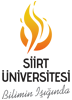 ANALİZ RAPORLAMAİŞ AKIŞIDoküman NoSİÜ.İA.425ANALİZ RAPORLAMAİŞ AKIŞIİlk Yayın Tarihi13.11.2018ANALİZ RAPORLAMAİŞ AKIŞIRevizyon Tarihi-ANALİZ RAPORLAMAİŞ AKIŞIRevizyon No-ANALİZ RAPORLAMAİŞ AKIŞISayfa1/3Birim AdıBilim ve Teknoloji Uygulama ve Araştırma merkeziBilim ve Teknoloji Uygulama ve Araştırma merkeziBilim ve Teknoloji Uygulama ve Araştırma merkeziSürec AdıAnaliz Raporlama SüreciAnaliz Raporlama SüreciAnaliz Raporlama SüreciSürecin AmacıSürecin AmacıSürecin AmacıSürecin Amacı TS EN ISO/IEC 17025 Deney ve Kalibrasyon Laboratuvarlarının Yeterliliği İçin Genel Şartların karşılanmasından yapılan deneylerin raporlanması ile ilgili hususları tanımlamayı amaçlamaktadır. TS EN ISO/IEC 17025 Deney ve Kalibrasyon Laboratuvarlarının Yeterliliği İçin Genel Şartların karşılanmasından yapılan deneylerin raporlanması ile ilgili hususları tanımlamayı amaçlamaktadır. TS EN ISO/IEC 17025 Deney ve Kalibrasyon Laboratuvarlarının Yeterliliği İçin Genel Şartların karşılanmasından yapılan deneylerin raporlanması ile ilgili hususları tanımlamayı amaçlamaktadır. TS EN ISO/IEC 17025 Deney ve Kalibrasyon Laboratuvarlarının Yeterliliği İçin Genel Şartların karşılanmasından yapılan deneylerin raporlanması ile ilgili hususları tanımlamayı amaçlamaktadır.Süreçteki SorumlularSüreçteki SorumlularSüreçteki SorumlularSüreçteki SorumlularLaboratuvar MüdürüKalite Yönetim SorumlusuBirim SorumlusuTüm PersonelLaboratuvar MüdürüKalite Yönetim SorumlusuBirim SorumlusuTüm PersonelLaboratuvar MüdürüKalite Yönetim SorumlusuBirim SorumlusuTüm PersonelLaboratuvar MüdürüKalite Yönetim SorumlusuBirim SorumlusuTüm PersonelSürecin GirdileriSürecin GirdileriSürecin ÇıktılarıSürecin ÇıktılarıAnaliz VerileriAnaliz VerileriSonuç RaporuSonuç Raporuİlgili Mevzuat(Kanun/Yönetmelik/Standart Maddeleri)İlgili Mevzuat(Kanun/Yönetmelik/Standart Maddeleri)İlgili Mevzuat(Kanun/Yönetmelik/Standart Maddeleri)İlgili Mevzuat(Kanun/Yönetmelik/Standart Maddeleri)ISO TS EN ISO/IEC 17025 Deney ve Kalibrasyon Laboratuvarlarının Yeterliliği İçin Genel Şartlar      Gıda Kontrol Laboratuvarlarının Kuruluş, Görev, Yetki ve Sorumlulukları ile Çalışma Usul ve Esaslarının Belirlenmesine Dair YönetmenlikGıda, Tarım ve Hayvancılık Bakanlığı, Tarım Reformu Genel Müdürlüğü, Genel No:2013/1ISO TS EN ISO/IEC 17025 Deney ve Kalibrasyon Laboratuvarlarının Yeterliliği İçin Genel Şartlar      Gıda Kontrol Laboratuvarlarının Kuruluş, Görev, Yetki ve Sorumlulukları ile Çalışma Usul ve Esaslarının Belirlenmesine Dair YönetmenlikGıda, Tarım ve Hayvancılık Bakanlığı, Tarım Reformu Genel Müdürlüğü, Genel No:2013/1ISO TS EN ISO/IEC 17025 Deney ve Kalibrasyon Laboratuvarlarının Yeterliliği İçin Genel Şartlar      Gıda Kontrol Laboratuvarlarının Kuruluş, Görev, Yetki ve Sorumlulukları ile Çalışma Usul ve Esaslarının Belirlenmesine Dair YönetmenlikGıda, Tarım ve Hayvancılık Bakanlığı, Tarım Reformu Genel Müdürlüğü, Genel No:2013/1ISO TS EN ISO/IEC 17025 Deney ve Kalibrasyon Laboratuvarlarının Yeterliliği İçin Genel Şartlar      Gıda Kontrol Laboratuvarlarının Kuruluş, Görev, Yetki ve Sorumlulukları ile Çalışma Usul ve Esaslarının Belirlenmesine Dair YönetmenlikGıda, Tarım ve Hayvancılık Bakanlığı, Tarım Reformu Genel Müdürlüğü, Genel No:2013/1Sürecin Performans GöstergeleriSürecin Performans GöstergeleriSürecin Performans GöstergeleriSürecin Performans GöstergeleriVerilen Rapor SayısıVerilen Rapor SayısıVerilen Rapor SayısıVerilen Rapor SayısıSüreçte Karşılaşılan Sorunlar/Güçlükler/RisklerSüreçte Karşılaşılan Sorunlar/Güçlükler/RisklerSüreçte Karşılaşılan Sorunlar/Güçlükler/RisklerSüreçte Karşılaşılan Sorunlar/Güçlükler/RisklerANALİZ RAPORLAMAİŞ AKIŞIDoküman NoSİÜ.İA.425ANALİZ RAPORLAMAİŞ AKIŞIİlk Yayın Tarihi13.11.2018ANALİZ RAPORLAMAİŞ AKIŞIRevizyon Tarihi-ANALİZ RAPORLAMAİŞ AKIŞIRevizyon No-ANALİZ RAPORLAMAİŞ AKIŞISayfa2/3Raporlama SüreciRaporlama SüreciRaporlama SüreciAraştırmacı (Analiz Talep Eden Kişi)Araştırma MerkeziAşamaANALİZ RAPORLAMAİŞ AKIŞIDoküman NoSİÜ.İA.425ANALİZ RAPORLAMAİŞ AKIŞIİlk Yayın Tarihi13.11.2018ANALİZ RAPORLAMAİŞ AKIŞIRevizyon Tarihi-ANALİZ RAPORLAMAİŞ AKIŞIRevizyon No-ANALİZ RAPORLAMAİŞ AKIŞISayfa3/3Belgeİş AkışıSorumluAnaliz Ücretinin Yatırıldığına dair dekontAnaliz sonuç raporuTalep edilen analizler Araştırma Merkezi tarafından yapılır.Analiz Sorumlusu deney verilerini raporlama birimine ulaştırır.Numune kabul ve Raporlama birimi iki nüsha halinde Analiz sonuçlarını rapor haline getirir.Projeden karşılanmayacaksa Araştırmacı analiz ücretini belirtilen hesaba yatırdığına dair dekontu araştırma merkezine teslim eder. Ziraat Bankası Siirt şubesi, Hesap Adı: Merkezi Araştırma Laboratuvarı IBAN: TR04 0001 0000 9462 1307 5250 11)Analizi talep eden kişiye bir nüshasını ulaştırır.(email, posta, elden)Analiz sonuç raporu araştırmacı tarafından alınırAraştırma MerkeziAraştırma MerkeziAraştırma MerkeziAraştırmacı/Analiz Talep Eden Kişi)Araştırma Merkezi